富士商工会議所共済制度加入者サービス事業成人病予防検診のご案内共済制度加入者が検診を受けると1,000～2,000円の割引となります（加入者1人につき1年に1回限定です）◇検診日時　　平日（月～金）の午前中（１時間程度）◇検診コース・料金　　　　　　　＜簡略＞Ａコース  　通常  8,640円 ⇒ 割引適用後　7,640円　　　　　　　＜標準＞Ｂコース  　通常  9,720円 ⇒ 割引適用後　8,720円　　　　　　　＜万全＞Ｃコース 　通常27,702円 ⇒ 割引適用後25,702円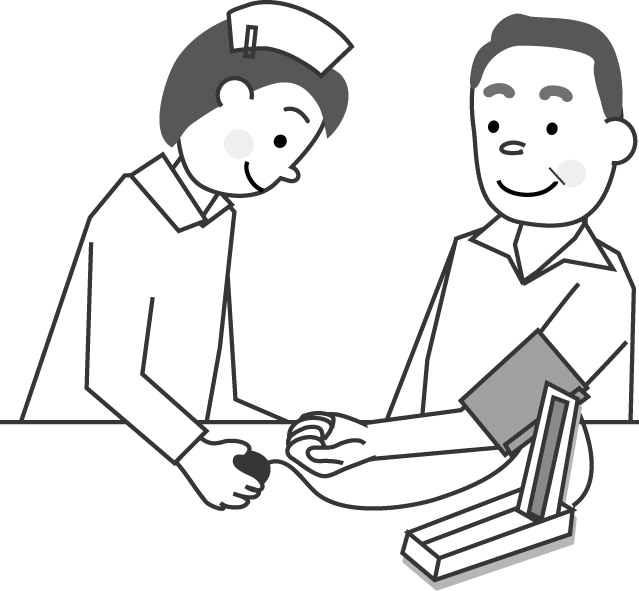 ※平成２8年４月受診以降から、料金が変更になります（消費税８％適用）◇検診機関　　三村クリニック（永田町） ◇受診コース （※省略項目あり）◎申込方法　　①下記の申込書にご記入の上、商工会議所宛に ＦＡＸ （５２-９７９６）して下さい　　　　　　　　　②検診機関に空き状況等確認等の上、ご連絡致します　　　　　　　　　③受診日が確定しましたら、受診料金を商工会議所窓口に納付して下さい　　　　　　　　　④窓口来所時に検診注意事項、検便容器等をお渡し致します富士商工会議所共済制度加入者サービス事業成人病予防検診申込書富士商工会議所  振興課　行※　生年月日は必ずご記入ください　　　※用紙が不足した場合は、コピーしてご利用ください※　＜万全＞Ｃコース（胃カメラ）検診の方で、ウィルス性肝炎検査を必ず受診していただきます。別途料金がかかります。右の3コースよりお選び下さい →右の3コースよりお選び下さい →右の3コースよりお選び下さい →ＡコースＢコースＣコース検 査 項 目検　査　内　容＜簡略＞＜標準＞＜万全＞1診察・診断問診・診察・判定○○○2身体測定身長・体重・体脂肪○○○3視力検査視力検査表による○○○4聴力検査オージーメーター（1000・4000Hz）○○○5胸　線　Ｘ　線胸部Ｘ線撮影（直接撮影1R）○○○6血圧測定血圧計による○○○7尿一般検査蛋白・糖・潜血・ウロビリ・PH※ ○ ○○8貧血検査白・赤血球数・血色素・ヘマトクリット値○○○9血中脂質TC、TG、HDL－C、LDL－C※ ○○○10肝機能GOT・GPT・γ-GTP・ZTT・TP・LDH・A/G比･※ ○○○11膵機能検査血清アミラーゼ○○12腎機能検査クレアチニン○○13代謝系検査尿酸○○○14糖尿病検査空腹時血糖、Hb-A1C※ ○○○15便潜血検査潜血反応○○16心電図検査胸部１２誘導○○○17眼　底　検　査眼底カメラによる検査○18腹部超音波検査胆のう・肝臓・前立腺 など○19上部消化管検査内視鏡検査○通常料金（税込）通常料金（税込）通常料金（税込）8,640円9,720円27,702円割引料金（税込）割引料金（税込）割引料金（税込）7,640円8,720円25,702円事業所名担当者名連絡先電話　：　　　　　　　　　　　　ＦＡＸ：検診機関三村クリニック（永田町）　※朝８時３０分から検診検診希望日平成　　　　年　　　月　　　日（　　　　）受診者名住　　所生年月日その他検診希望日等希望検診コース○印をして下さい希望検診コース○印をして下さい希望検診コース○印をして下さい受診者名住　　所生年月日その他検診希望日等Ａコース＜簡略＞Ｂコース＜標準＞Ｃコース ＜万全＞